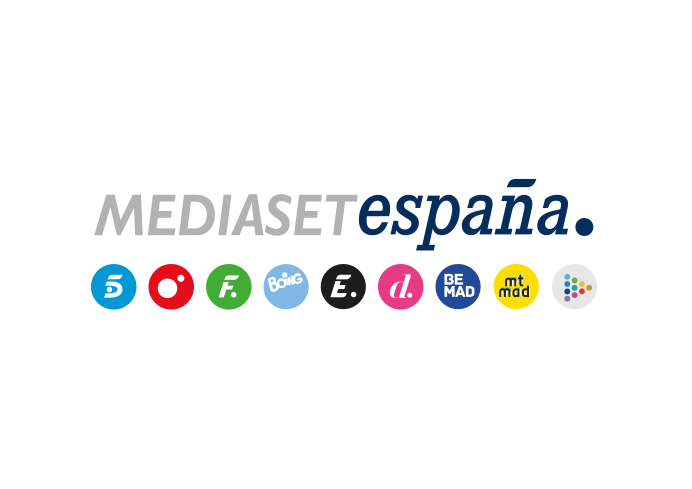 Madrid, 24 de octubre de 2022Tecnología y realidad aumentada para llevar a Instagram las peculiaridades de las setas de Gorbeia (Álava), nueva misión de ‘Volando Voy’ El programa contará con la colaboración de expertos que trabajarán mano a mano con recolectores y especialistas en setas locales para diseñar filtros específicos para esta red social, en los que los hongos de la zona son protagonistas.Tecnología, tradición, naturaleza y mucho humor se darán la mano en la nueva entrega de ‘Volando Voy’ que Cuatro emite mañana martes 25 de octubre, a las 22:50 horas. Jesús Calleja aterriza con su helicóptero en la comarca del Gorbeia (Álava) para que los espectadores del programa conozcan mejor el curioso mundo de los hongos que pueblan los bosques del lugar, de vital importancia para el desarrollo de la vegetación de la zona y objeto de una actividad tradicional muy popular en todo Euskadi: la recolección de setas. Para ello, Calleja cuenta con la ayuda de Pedro y Asier, dos especialistas en realidad aumentada y realidad virtual, que diseñan para el programa filtros de Instagram específicos para mostrar las peculiaridades de las diferentes variedades de setas del lugar. Estos filtros están ya disponibles en la cuenta de Instagram de Cuatro.En su visita al lugar, los expertos en tecnología conocerán a Patxi, Vicente, Txibiri y José David; grandes conocedores de esta materia y experimentados recolectores, que les explicarán el papel de los hongos en la naturaleza y su importancia esencial como descomponedores de la materia orgánica de la que se nutren las demás especies vegetales. El contraste entre los visitantes que acompañan a Calleja y estos recolectores dará lugar a numerosos momentos divertidos.En el programa participarán también Pedro y Julia, una pareja con discapacidad que subirá al helicóptero con Calleja y le contarán a Jesús Calleja su excepcional y emocionante historia de amor;  Manzanillo, un hombre cuyas especialidades son el humor y pintar piñas que se encuentra por el monte; y Encarna, presidenta del Santuario de Oro, un edificio emblemático de la zona, gran seguidora del Alavés y escéptica tecnológica, con quien Calleja probará los filtros y tratará de convencerla de que la tecnología es su amiga. 